РЕСПУБЛИКА ДАГЕСТАНАДМИНИСТРАЦИЯ  МР «ТЛЯРАТИНСКИЙ  РАЙОН»368420        Тляратинский район                                т: (87265) 3-48-85                 с. Тляратаот « 25 »  декабря 2017г.                                                                                    №82ПОСТАНОВЛЕНИЕОб утверждении правил использования водных объектов общего пользования для личных и бытовых нужд на территории муниципального образования «Тляратинский район» 	В соответствии с п. 28 ч. 1 ст. 15 Федерального закона от 06.10.2003 года N 131-ФЗ "Об общих принципах организации местного самоуправления в Российской Федерации", ст. 6, ст. 27 Водного кодекса Российской Федерации и в целях упорядочения использования водных объектов для личных и бытовых нужд, обеспечения безопасности людей в местах купания, массового отдыха населения, Администрация  муниципального образования «Тляратинский район»п о с т а н о в л я ю:1. Утвердить прилагаемые Правила использования водных объектов общего пользования для личных и бытовых нужд на территории муниципального образования «Тляратинский район» (Приложение №1)2. Рекомендовать главам поселений руководствоваться утвержденными Правилами использования водных объектов общего пользования для личных и бытовых нужд, информировать население поселения об ограничениях использования таких водных объектов.3. Настоящее постановление вступает в силу с момента его официального опубликования.4. Контроль за исполнением настоящего постановления возложить на первого заместителя главы МР «Тляратинский район» Абдулхаликова Р.Т.Главы МР «Тляратинский район»		 		Раджабов Р.Г.Приложение№1к постановлению Главы МР  «Тляратинский район»от 25 декабря 2017 г. № 82 Правилаиспользования водных объектов общего пользованиядля личных и бытовых нужд на территории муниципального образования «Тляратинский район»1. ОБЩИЕ ПОЛОЖЕНИЯ1.1.Настоящие Правила разработаны в соответствии с Водным кодексом Российской Федерации, Федеральным законом от 06.10.2003 N 131-ФЗ "Об общих принципах организации местного самоуправления в Российской Федерации и другими нормативно-правовыми актами Российской Федерации и Республики Дагестан и устанавливают единые и обязательные к исполнению нормы и требования в сфере использования водных объектов общего пользования, расположенных на территории муниципального  образования «Тляратинский район» для личных и бытовых нужд.1.2. Поверхностный водный объект – расположенные на территории района водотоки (реки, ручьи, каналы), водоемы (озера, пруды, обводненные карьеры, водохранилища), болота, природные выходы подземных вод (родники);водные объекты общего пользования – поверхностные, общедоступные водные объекты, находящиеся в государственной или муниципальной собственности, если иное не предусмотрено законодательством;использование водных объектов общего пользования для личных и бытовых нужд – использование различными способами водных объектов общего пользования, расположенных на территории района, для удовлетворения личных и бытовых потребностей граждан.Личные и бытовые нужды – личные, семейные, домашние нужды, не связанные с осуществлением предпринимательской деятельности:плавание и причаливание плавучих средств, в том числе маломерных судов, находящихся в частной собственности физических лиц и не используемых для осуществления предпринимательской деятельности;любительское и спортивное рыболовство, охота;полив садовых, огородных, дачных земельных участков, предоставленных или приобретенных для ведения личного подсобного хозяйства, а также водопоя скота, проведения работ по уходу за домашними животными и птицей, которые находятся в собственности физических лиц, не являющихся индивидуальными предпринимателями;купание и удовлетворение иных личных и бытовых нужд.2. Береговая полоса водных объектов общего пользования2.1. Полоса земли вдоль береговой линии водного объекта (береговая полоса) предназначается для общего пользования. Ширина береговой полосы водных объектов общего пользования составляет 20 (двадцать) метров, за исключением береговой полосы каналов, а также рек и ручьев, протяженность которых от истока до устья не более чем 10 (десять) километров. Ширина береговой полосы каналов, а также рек и ручьев, протяженность которых от истока до устья не более чем 10 (десять) километров, составляет 5 (пять) метров.2.2 Каждый гражданин вправе пользоваться (без использования механических транспортных средств) береговой полосой водных объектов общего пользования для передвижения и пребывания около них, в том числе для осуществления любительского и спортивного рыболовства и причаливания плавучих средств.3. Использование водных объектов общего пользования, расположенных на территории района3.1. Поверхностные водные объекты, находящиеся в муниципальной собственности, являются водными объектами общего пользования, то есть общедоступными водными объектами, если иное не предусмотрено действующим законодательством Российской Федерации.3.2. Каждый гражданин вправе иметь доступ к водным объектам общего пользования и бесплатно использовать их для личных и бытовых нужд, если иное не предусмотрено федеральными законами.3.3. Каждый гражданин вправе пользоваться береговой полосой водных объектов общего пользования для передвижения и пребывания около них, в том числе для осуществления любительского и спортивного рыболовства и причаливания плавучих средств, а также для удовлетворения иных личных и бытовых нужд в соответствии с действующим законодательством.3.4. Физические лица при использовании водных объектов для личных и бытовых нужд:обязаны знать и соблюдать требования правил охраны жизни людей на водных объектах;обязаны соблюдать иные требования, установленные водным законодательством и законодательством в области охраны окружающей среды.4. Основания использования водных объектов общего пользования4.1.. Для использования водных объектов общего пользования в целях удовлетворения личных и бытовых нужд граждан не требуется заключения договора водопользования или принятия решения о предоставлении водного объекта в пользование.5.  Условия использования водных объектов общего пользования5.1. При использовании водных объектов общего пользования граждане имеют право:- получать в установленном порядке информацию о состоянии водных объектов общего пользования, необходимую для осуществления их использования;- использовать водные объекты общего пользования для массового отдыха, туризма и спорта, любительского и спортивного рыболовства в соответствии с законодательством;- иметь доступ к водным объектам общего пользования и бесплатно использовать их для личных и бытовых нужд, если иное не предусмотрено законодательством;- осуществлять другие права, предусмотренные законодательством.5.2. Граждане при использовании водных объектов общего пользования обязаны:- рационально использовать водные объекты общего пользования, соблюдать условия водопользования, установленные законодательством и настоящими Правилами;- поддерживать водные объекты и прилегающую территорию в соответствующем санитарным нормам состоянии, не засорять береговую полосу водоемов бытовыми, строительными и другими отходами;- соблюдать правила пожарной безопасности, не допускать уничтожения или повреждения почвенного покрова и объектов растительного мира на берегах водоемов,- соблюдать меры безопасности при проведении культурных, спортивных и иных мероприятий на водоемах.5.3. Гражданам при использовании водных объектов общего пользования запрещается:- организовывать свалки и складирование бытовых, строительных отходов на береговой полосе, водоохранных зонах водных объектов;- применять минеральные, органические удобрения и ядохимикаты на береговой полосе водных объектов;- осуществлять заправку топливом, мойку и ремонт автомобилей и других машин и механизмов в пределах береговой полосы водных объектов общего пользования;- купаться, если установлен запрет уполномоченными органами;- осуществлять сброс в водные объекты загрязненных сточных вод, осуществлять захоронение в них бытовых и промышленных отходов;- проводить на береговой полосе водных объектов общего пользования строительные работы- производить выпас скота и птицы, осуществлять сенокос на береговой полосе водных объектов;- оставлять на водных объектах несовершеннолетних детей без присмотра взрослых;6. Обеспечение мер по надлежащему использованию водных объектов общего пользования6.1. В соответствии с полномочиями в отношении водных объектов общего пользования, в целях надлежащего их использования, обеспечения безопасности жизни и здоровья граждан и в соответствии с действующими санитарными нормами администрация района:- устанавливает требования по использованию отдельных водных объектов общего пользования;- устанавливает места, где запрещены купание, катание на лодках, забор воды для питьевых и бытовых нужд, водопой скота;7. Информация об ограничениях водопользования на водных объектах общего пользованияИнформация об ограничениях водопользования на водных объектах общего пользования, расположенных на территории района, и условиях использования отдельных водных объектов общего пользования для личных и бытовых нужд доводится до сведения населения администрацией района следующими способами:- публикацией в газетах, трансляцией по радио и телевидению в форме информации, сообщения с изложением полного текста документа об ограничениях общего водопользования и условиях использования отдельных водных объектов общего пользования для личных и бытовых нужд;- периодическими (не реже одного раза в год) разъяснениями через средства массовой информации порядка и условий использования водных объектов общего пользования для личных и бытовых нужд, а также об ограничениях общего водопользования.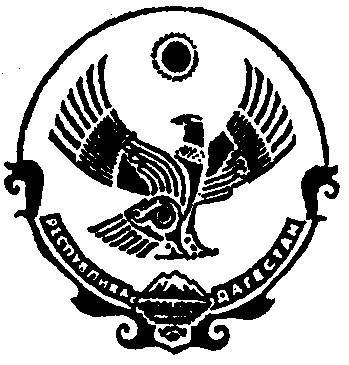 